                                                                                                                      “Azərbaycan Xəzər Dəniz Gəmiçiliyi”			                       			 	Qapalı Səhmdar Cəmiyyətinin 					       			“ 01 ”  Dekabr 2016-cı il tarixli		“216” nömrəli əmri ilə təsdiq edilmişdir.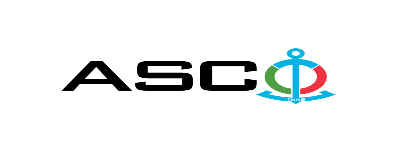 “Azərbaycan Xəzər Dəniz Gəmiçiliyi” Qapalı Səhmdar Cəmiyyəti pirotexniki vasitələrin satınalınması məqsədilə ikimərhələli (1-ci mərhələ prekvalıfıkasıya / 2-ci mərhələ kommersiya) açıq müsabiqə elan edir:Müsabiqə №AM054/2024(İddiaçı iştirakçının blankında)AÇIQ MÜSABİQƏDƏ İŞTİRAK ETMƏK ÜÇÜN MÜRACİƏT MƏKTUBU___________ şəhəri                                                                         “__”_______20_-ci il___________№           							                                                                                          ASCO-nun Satınalmalar Komitəsinin Sədricənab C.Mahmudluya,Hazırkı məktubla [iddiaçı podratçının tam adı göstərilir] (nin,nun,nın) ASCO tərəfindən “__________”ın satın alınması ilə əlaqədar elan edilmiş [iddiaçı tərəfindən müsabiqənin nömrəsi daxil edilməlidir]nömrəli açıq  müsabiqədə iştirak niyyətini təsdiq edirik.Eyni zamanda [iddiaçı podratçının tam adı göstərilir] ilə münasibətdə hər hansı ləğv etmə və ya müflislik prosedurunun aparılmadığını, fəaliyyətinin dayandırılmadığını və sözügedən satınalma müsabiqəsində iştirakını qeyri-mümkün edəcək hər hansı bir halın mövcud olmadığını təsdiq edirik. Əlavə olaraq, təminat veririk ki, [iddiaçı podratçının tam adı göstərilir] ASCO-ya aidiyyəti olan şəxs deyildir.Tərəfimizdən təqdim edilən sənədlər və digər məsələlərlə bağlı yaranmış suallarınızı operativ cavablandırmaq üçün əlaqə:Əlaqələndirici şəxs: Əlaqələndirici şəxsin vəzifəsi: Telefon nömrəsi: E-mail: Qoşma: İştirak haqqının ödənilməsi haqqında bank sənədinin əsli – __ vərəq.________________________________                                   _______________________                   (səlahiyyətli şəxsin A.A.S)                                                                                                        (səlahiyyətli şəxsin imzası)_________________________________                                                                  (səlahiyyətli şəxsin vəzifəsi)                                                M.Y.TEXNİKİ SPESİFİKASİYA Təklif olunan pirotexniki vasitələr beynəlxalq dəniz təsnifatı cəmiyyətinin (Class certificate)  sertifikatı  ilə tədarük olunmalıdır və tanınma sertifikatlarına malik olmalıdır.Təklif olunan pirotexniki məmulatların istehsalçısı haqqında məlumat, texniki spesifikasiyası, cizgiləri, və sertifikatları təqdim olunmalıdır.Natamam verilən təkliflərə baxılmayacaq.Tədarük şərti yalnız DDP Bakı (Incoterms 2010) ilə qəbul olunur və satınalma müqaviləsi yalnız Azərbaycan manatı ilə bağlanılacaqdır, digər şərtlər qəbul olunmayacaq.Tədarük il ərzində hissə-hissə aparılacaq, hər partiya üzrə tadarük müddəti 30 gündən çox olmamalıdır, tədarük olunan pirotexniki məmulatların yeni 2024 il istehsalı olmalıdır və və istehsal tarixi 3 (üç) aydan çox olmamalıdır.İstehsalçı Ikaros və ya Comet qeyd olunan pozisiyalar üzrə yalnız bu istehsalçıların məmulatları tədarük olunmalıdır.    Tədarük üzrə ASCO tərəfindən avans ödəniş edilməsi nəzərdə tutulmamışdır və ödəniş hər sifariş üzrə işlər icra edildikdən sonra 30 (otuz) təqvim günü ərzində ediləcəkdir.Qeyd:  Müsabiqədə qalib elan olunan iddiaçı şirkət ilə satınalma müqaviləsi bağlanmamışdan öncə “Azərbaycan Xəzər Dəniz Gəmiçiliyi” Qapalı Səhmdar Cəmiyyətinin Satınalmalar Qaydalarına uyğun olaraq iddiaçının yoxlanılması həyata keçirilir. Həmin şirkət bu linkə (https://asco.az/sirket/satinalmalar/podratcilarin-elektron-muraciet-formasi/) keçid alıb xüsusi formanı doldurmalı və ya aşağıdakı sənədləri Satınalmar Komitəsinin hüquqi məsələlər üzrə katibinə təqdim etməlidir:Şirkətin nizamnaməsi (bütün dəyişikliklər və əlavələrlə birlikdə);Kommersiya hüquqi şəxslərin reyestrindən çıxarışı (son 1 ay ərzində verilmiş);Təsisçi hüquqi şəxs olduqda, onun təsisçisi haqqında məlumat;VÖEN Şəhadətnaməsi;Audit olunmuş mühasibat uçotu balansı və ya vergi bəyannaməsi (vergi qoyma sistemindən asılı olaraq)/vergi orqanlarından vergi borcunun olmaması haqqında arayış;Qanuni təmsilçinin şəxsiyyət vəsiqəsi;Müəssisənin müvafiq xidmətlərin göstərilməsi/işlərin görülməsi üçün lazımi lisenziyaları (əgər varsa).Qeyd: Qeyd olunan sənədləri təqdim etməyən və ya yoxlamanın nəticəsinə uyğun olaraq müsbət qiymətləndirilməyən şirkətlərlə müqavilə bağlanılmayacaqdır və müsabiqə təklifi rədd ediləcəkdir. Müsabiqə iki mərhələdə keçiriləcəkdir. 1-ci mərhələdə prekvalifikasiyf keçiriləcək, iddiaçıların ixtisas uyğunluğunun müəyyənləşdirilməsi proseduru aparılaçaqdır və yalnız müsabiqə tələblərinə uyğun olan və ASCO tərəfindən növbəti mərhələyə rəsmi dəvət alan iddiaçılar 2-ci mərhələdə iştirak edə biləcəklər. Müsabiqədə iştirak etmək üçün iddiaçının təqdim etməli olduğu sənədlər:Müsabiqədə iştirak haqqında müraciət (nümunə əlavə olunur);İştirak haqqının ödənilməsi barədə bank sənədi;Malgöndərənin son bir ildəki (əgər daha az müddət fəaliyyət göstərirsə, bütün fəaliyyət dövründəki) maliyyə vəziyyəti barədə bank sənədi;Azərbaycan Respublikasında vergilərə və digər icbari ödənişlərə dair yerinə yetirilməsi vaxtı keçmiş öhdəliklərin, habelə son bir il ərzində (fəaliyyətini dayandırdığı müddət nəzərə alınmadan) vergi ödəyicisinin Azərbaycan Respublikasının Vergi Məcəlləsi ilə müəyyən edilmiş vəzifələrinin yerinə yetirilməməsi hallarının mövcud olmaması barədə müvafiq vergi orqanlarından arayış.Şirkətin nizamnaməsi (bütün dəyişikliklər və əlavələrlə birlikdə);Kommersiya hüquqi şəxslərin reyestrindən çıxarışı (son 1 ay ərzində verilmiş);Təsisçi hüquqi şəxs olduqda, onun təsisçisi haqqında məlumat;VÖEN Şəhadətnaməsi;Audit olunmuş mühasibat uçotu balansı və ya vergi bəyannaməsi (vergi qoyma sistemindən asılı olaraq)/vergi orqanlarından vergi borcunun olmaması haqqında arayış;Qanuni təmsilçinin şəxsiyyət vəsiqəsi;Müəssisənin müvafiq xidmətlərin göstərilməsi/işlərin görülməsi üçün lazımi lisenziyaları və digər sənədlər (VI-cı bəndə bax).İlkin mərhələdə müsabiqədə iştirak haqqında müraciət (imzalanmış və möhürlənmiş) və iştirak haqqının ödənilməsi barədə bank sənədi (müsabiqə təklifi istisna olmaqla) ən geci 08 aprel 2024-cü il, Bakı vaxtı ilə saat 17:00-a qədər Azərbaycan, rus və ya ingilis dillərində “Azərbaycan Xəzər Dəniz Gəmiçiliyi” Qapalı Səhmdar Cəmiyyətinin ( “ASCO” və ya “Satınalan təşkilat”) yerləşdiyi ünvana və ya Əlaqələndirici Şəxsin elektron poçtuna göndərilməlidir.   Satın alınması nəzərdə tutulan mal, iş və xidmətlərin siyahısı (təsviri) əlavə olunur.İştirak haqqının məbləği: Müsabiqədə iştirak etmək istəyən iddiaçılar aşağıda qeyd olunmuş məbləğdə iştirak haqqını ASCO-nun bank hesabına ödəyib (ödəniş tapşırığında müsabiqə keçirən təşkilatın adı, müsabiqənin predmeti dəqiq göstərilməlidir), ödənişi təsdiq edən sənədi birinci bölmədə müəyyən olunmuş vaxtdan gec olmayaraq ASCO-ya təqdim etməlidir. İştirak haqqının məbləği (ƏDV-siz): 150 (yüz əlli) AZN. Iştirak haqqı manat və ya ekvivalent məbləğdə ABŞ dolları və AVRO ilə ödənilə bilər.  Hesab nömrəsi: İştirak haqqı ASCO tərəfindən müsabiqənin ləğv edilməsi halı istisna olmaqla, heç bir halda geri qaytarılmır.Müsabiqə sənədlərinin (1-ci mərhələ prekvalıfıkasıya üzrə, bu elanın 1-ci və 6-cı bəndində qeyd olunan  sənədlər, kommersiya təklifi istisna olmaqla) təqdim edilməsinin son tarixi və vaxtı:Müsabiqədə iştirak haqqında müraciəti və iştirak haqqının ödənilməsi barədə bank sənədini birinci bölmədə qeyd olunan vaxta qədər təqdim etmiş iştirakçılar, öz müsabiqə sənədlərini bağlı zərfdə (1 əsli və 1 surəti olmaqla) 09 aprel 2024-cü il, Bakı vaxtı ilə saat 12.00-a qədər ASCO-ya təqdim etməlidirlər.Göstərilən tarixdən və vaxtdan sonra təqdim olunan təklif zərfləri açılmadan geri qaytarılacaqdır.Satınalan təşkilatın ünvanı:Azərbaycan Respublikası, Bakı şəhəri, AZ1003 (indeks), M.Useynov küç. 2, ASCO-nun Satınalmalar Komitəsi.Əlaqələndirici şəxs:Anar AbdullayevSatınalmalar Departament, aparıcı mütəxəssisTelefon nömrəsi: +994 12 4043700 (daxili: 1016)Hüquqi məsələlər üzrə:Telefon nömrəsi: +994 12 4043700 (daxili: 1262)Elektron ünvan: tender@asco.az Müsabiqə zərflərinin (1-ci mərhələ prekvalıfıkasıya) açılışı tarixi, vaxtı və yeri:Zərflərin açılışı 09 aprel 2024-cü il tarixdə, Bakı vaxtı ilə saat 14.30-da  elanın V bölməsində göstərilmiş ünvanda baş tutacaqdır. İştirakçılara aid mütləq tələblər:Müsabiqənin 1-ci mərhələsində iştirak etmək üçün təqdim edilməli sənədlər (kommersiya təklifi istisna olmaqla):İddiaçı şirkətin sözügedən məmulatların tədarükü, idxalı və daşınması üçün aşağıda qeyd olunan  icazələri və lisenziyaları olmalıdır və bu sənədlərin sürətləri təqdim olnmalıdır: 1.Fövgəladə Hallar Nazirliyinin Xüsusi İcazəsi / Pirotexniki vasitələrin idxalı üçün Xüsusi İcazə;2. Azərbaycan Respublikası Fövgəladə Hallar Nazirliyi tərəfindən akkreditasiya olunmuş müəsisə tərəfindən hazırlanan texniki təhlükəsiziliyə dair rəy;3.Texniki Təhlükəsizliyə dair ekspert rəyinin təstiq edilməsi barədə Azərbaycan Respublikası Fövgəladə Hallar Nazirliyinin Sənayedə İşlərin Təhlükəsiz Görülməsi və Dağ-mədən Nəzarəti Dövlət Agentliyinin Qərarı;4. Pirotexniki vasitələrin ölkədaxili daşınması  və saxlanması üçün nəqliyyat vasitələrinin və anbarın şəhadətnamələri (nəqliyyat vasitəsinin icazəsi / saxlanma anbarına icazə); 5. Sürücünün icazəsi;6. Təhlükəli yüklərin ölkə daxili  daşınması üçün Daxili İşlər Nazirliyinin və Fövgəladə Hallar Nazirliyi tərəfindən   təsdiqlənmiş təhlükəli yüklərin hərəkət marşrutu;7. Təmsil etdiyi istehsalcının pirotexniki vasitələri təchiz edəcəyi barədə razılıq məktubu; 8. Pirotexniki vasitələr üzrə tədbirlər planı; 9. Tədbirlər planının Təsdiq olunması barədə qərar;10. Tezalışan və Pirotexniki məmulatlar üzrə metəxəssis peşə dərəcəsini təsdiq edən sənəd (cavabdeh şəxsin); 11. Pirotexniki vasitələrin tədarükü üzrə ən azından 3 il iş təcrübəsi;Bu sənədləri təqdim etməyən iddiaçı şirkət müsabiqənin növbəti mərhələsinə buraxılmayacaq! №Materiall adıÖlçü vahidiSayı1Paraşut raketədəd3602Falşfeyer  qırmızıədəd1443İşıq verən buy ədəd24Üzən tüstüləyən şaşka ədəd565İşıq saçan tüstü verən buyədəd626Linatan qurğudəst507Linatan qurğu üçün patron Ikarosədəd1408Linatan qurğu üçün patron Cometədəd8